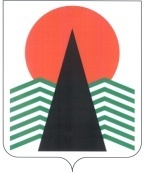  Администрация Нефтеюганского районаТерриториальная комиссияпо делам несовершеннолетних и защите их правПОСТАНОВЛЕНИЕ №44 09 июня 2016 года, 10 – 30 ч. г. Нефтеюганск, 3 мкрн., д. 21, каб. 430зал совещаний администрации Нефтеюганского района,(сведения об участниках заседания указаны в протоколе №21 заседания территориальной комиссии)О принятии дополнительных мер по предупреждению безнадзорности несовершеннолетних 	Во исполнение пункта 3 постановления Комиссии по делам несовершеннолетних и защите их прав при Правительстве Ханты-Мансийского автономного округа – Югры № 41 от 20.05.2016, рассмотрев информацию бюджетного учреждения Ханты-Мансийского автономного округа – Югры «Комплексный центр социального обслуживания населения «Забота», территориальная комиссия по делам несовершеннолетних и защите их прав установила:	В соответствии с оценкой эффективности деятельности органов местного самоуправления муниципальных районов и городских округов Ханты - Мансийского автономного округа – Югры в области реализации ими в 2013-2015 годы переданных для исполнения отдельных государственных полномочий по созданию и осуществлению деятельности территориальных комиссий по делам несовершеннолетних и защите их прав, в Нефтеюганском районе установлен неэффективный результат деятельности по показателю «доля безнадзорных детей, в общем количестве детского населения, проживающего в муниципальном образовании»:- 2013 год – 0,03 (4 человека);- 2014 год – 0,03 (3 человека);- 2015 год – 0,05 (5 человек).	В течение 2015 года на территории  района зарегистрировано увеличение количества самовольных уходов из дома (с 3 до 7), которые совершили 4 подростка, в том числе в одном случае подросток уходил из дома 3 раза, в одном случае – дважды, и два подростка по одному разу. Все уходы из дома совершили девушки в возрасте от 15 до 17 лет, причина – ненадлежащее исполнение родительских обязанностей со стороны законных представителей и конфликты с родителями. Кроме этого, в прошедшем году зарегистрирован 1 уход несовершеннолетней из госучреждения, а  именно, несовершеннолетняя самовольно покинула детское отделение, находясь на оздоровлении в Нефтеюганской районной больнице. Причина - нежелание подчиняться требованиям персонала и соблюдать правила поведения в лечебном учреждении.	На заседаниях территориальной комиссии по делам несовершеннолетних и защите их прав рассмотрено поведение данных несовершеннолетних по фактам уходов из дома, кроме этого в 3 случаях законные представители несовершеннолетних привлечены к административной ответственности по ч. 1 ст. 5.35 КоАП РФ в связи с выявленными фактами ненадлежащего исполнения родительских обязанностей по воспитанию и содержанию своих детей, отсутствием контроля за успеваемостью и посещаемостью образовательных учреждений.	В отношении одной несовершеннолетней, имеющей условную судимость, за систематические нарушения обязанностей, возложенных судом, в апреле 2015 года Нефтеюганским районным судом ХМАО-Югры по представлению УИИ УФСИН России по ХМАО-Югре вынесено постановление об отмене условного осуждения,  и несовершеннолетняя направлена для отбывания наказания в воспитательную колонию.	Законный представитель одной из несовершеннолетних решением Нефтеюганского районного суда в апреле 2016 года в связи с ненадлежащими исполнениями родительских обязанностей, ограничен в родительских правах. 	В отношении всех несовершеннолетних, совершивших самовольные уходы, была организована индивидуальная профилактическая работа, направленная на устранение нарушений детско-родительских взаимоотношений, повышение воспитательного потенциала родителей, оказание содействия в организации отдыха, оздоровления и занятости несовершеннолетних, оказание помощи в виде индивидуальных психолого-педагогических консультаций и коррекционных мероприятий.	За период январь май 2016 года самовольные уходы из Нефтеюганской районной больницы совершили 6 несовершеннолетних. Основной причиной уходов являются нежелание подчиняться требованиям персонала и соблюдать правила поведения в лечебном учреждении (4 чел.), а также желание увидеться с родителями (2 чел.). Уходов из дома в текущем периоде 2016 года не зарегистрировано.	На территории Нефтеюганского района реализуется разработанная бюджетным учреждением ХМАО-Югры «Комплексный центр социального обслуживания населения «Забота»  профилактическая программа «Возрождение», в рамках которой организованы и проведены мероприятия коррекционно-развивающего направления для несовершеннолетних, имеющих проблемы в поведении, и  для родителей, имеющих проблемы в воспитании детей.  Всего в 2015 году охвачено мероприятиями программы – 3970 чел. (2014 г. 3939 чел.). В рамках подпрограммы «Уход от всех и от себя», направленной на предупреждение бродяжничества несовершеннолетних, проведены занятия в клубах, а также в общеобразовательных учреждениях. В данную подпрограмму включены подростки, которые когда либо совершали самовольные уходы из дома или склонны к противоправному поведению. Итоги реализации подпрограммы ежегодно заслушиваются на заседаниях территориальной комиссии.	 	 С целью активизации работы по предупреждению самовольных уходов несовершеннолетних из дома в 2016 году  приняты дополнительные меры:- в общеобразовательных учреждениях: 	- проведение тематических классных часов и родительских собраний по вопросам предупреждения безнадзорности и правонарушений несовершеннолетних с привлечением представителей общественных организаций, национальных диаспор, волонтеров; 	- расширение спектра дополнительного образования детей за счет организации работы кружков по техническим видам, в том числе робототехнике, и вовлечение в их занятия подростков группы риска;	- пропаганда здорового образа жизни и законопослушного поведения несовершеннолетних современными формами (проведение флеш-мобов, волонтерских акций и др.); - в учреждении социального обслуживания населения «Забота»:	- в феврале 2016 года по запросу ЦКИД «Родники» проведены родительские собрания «Нет насилию», направленные на профилактику жесткого обращения в семье и повышения уровня компетентности родителей в вопросах воспитания детей;	- в рамках реализации  проекта «Будущее за нами» в марте 2016 г. проведен мастер-класс по профилактике экстремизма  и формированию толерантного отношения в подростковой среде,  охвачено 152 несовершеннолетних; 	- в апреле 2016 г. проведены дебаты «На тропе доверия» среди учащихся образовательных организаций, в том числе несовершеннолетних, находящихся в социально опасном положении, по вопросу предупреждения чрезвычайных происшествий с детьми, самовольных уходов из дома и суицидальных попыток среди несовершеннолетних, приняли участие 12 несовершеннолетних, из них 6 подростков, находящихся в социально опасном положении;	- с мая 2016 г. ежемесячно осуществляются совместные рейды  специалистов структур системы профилактики в вечернее время с целью контроля ситуации и проведения профилактических мероприятий  в семьях, состоящих на профилактическом учете.         	Также в течение 2016 года продолжает реализацию межведомственная  программа «Семья. Все начинается с любви», направленная на профилактику раннего неблагополучия в семьях. Данной программой в 2016 году охвачено 48 человек (АППГ – 15). После проведенных мероприятий родители обращаются за индивидуальной консультацией психолога с целью организации дальнейшей коррекционной работы, направленной на повышения уровня знаний в вопросах воспитания детей.	В целях принятия дополнительных мер по предупреждению безнадзорности, территориальная комиссия по делам несовершеннолетних и защите их прав  п о с т а н о в и л а:1. Департаменту образования и молодежной политики (Н.В.Котова) организовать изготовление и трансляцию видеороликов:-  «Вступай в ряды волонтеров! Стань одним из нас!» с целью привлечения несовершеннолетних в ряды детских, молодежных и волонтерских объединений Нефтеюганского района;- «МТО на 5+» с целью привлечения несовершеннолетних и пропаганды временной трудовой занятости несовершеннолетних.Срок: не позднее  01 сентября 2016 года.	2. Департаменту образования и молодежной политики (Н.В.Котова),  БУ Ханты-Мансийского автономного округа - Югры «Комплексный центр социального обслуживания населения «Забота» (Л.Я.Ким) во взаимодействии со специалистами отдела по опеке и попечительству, ОМВД России по Нефтеюганскому району проводить не менее 2-х раз в год круглые столы (совещания, семинары) по обмену опытом работы специалистов по профилактике безнадзорности и правонарушений несовершеннолетних, в том числе по предупреждению самовольных уходов из дома, профилактике противоправного поведения и т.д.	Срок: не позднее 15 декабря 2016 года.	3. Рекомендовать Управлению социальной защиты населения по городу Нефтеюганску и Нефтеюганскому району (О.В.Загородникова) организовать проведение в учреждениях социального обслуживания населения, расположенных на территории Нефтеюганского района:	3.1.  Мероприятий, посвященных Дню семьи, любви и верности, с  максимальным охватом семей, находящихся в социально опасном положении и трудной жизненной ситуации.	Срок: не позднее 15 июля  2016 года.	3.2. Дней открытых дверей для несовершеннолетних, родителей, специалистов органов и учреждений системы профилактики безнадзорности и правонарушений несовершеннолетних.	Срок: не позднее 1 ноября  2016 года.Председатель территориальной комиссии                                            В.Г.Михалев